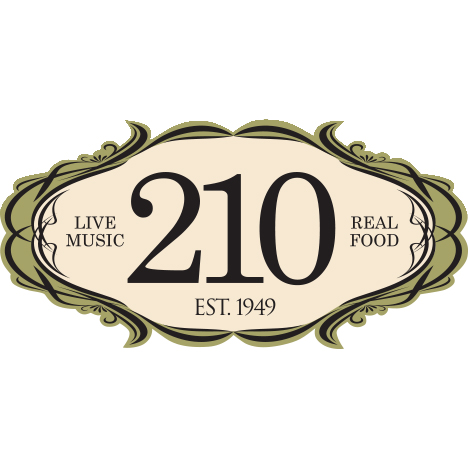 Media Contact:Kurman Communications, Inc.Cindy Kurman or Lee Barrie(312) 651-9000kurmanstaff@kurman.comFOR IMMEDIATE RELEASE210 Restaurant & Live Music Lounge: February Music Calendar210 Restaurant & Live Music Lounge (210 Green Bay Road, Highwood, IL 60040; telephone: 847-433-0304) is steadily earning a reputation as the sought-after restaurant and live music venue on Chicago’s North Shore. This spacious and sophisticated restaurant features excellent regional American comfort food from accomplished Executive Chef Jeff Tomchek, while offering music lovers a relaxing, beautifully designed setting to hear the region’s top artists. The entertainment represents a wide variety of musical styles, and the performers have been loving the roomy, fully equipped stage, complete with a state of the art sound system, recording system, plus an in-house Kawai concert grand piano and Hammond B-3 organ. Chef Jeff presents a frequently changing menu of contemporary American cuisine, using fresh locally sourced ingredients whenever possible. From globally inspired delights to barbecue and hearty comfort food, 210 Restaurant & Live Music Lounge is becoming a sought-after dining destination with something for everyone. Be sure to save room for the luscious desserts! Happy Hour with JaviJoin 210 Restaurant & Live Music Lounge 5-7 pm every Wednesday and Thursday for Happy Hour with Javier where you will enjoy Javi‘s delicious concoctions (like this Cucumber Jalepeno Margarita) as well as appetizers 2 for the price of 1!  Appetizers include: Chef Jeff’s delicious soups, the Classic Shrimp Cocktail, Korean or Buffalo Chicken Wings, Bacon-Wrapped Dates, Hand-Cut Fries, Queso Fundido and more. Happy Hour drinks include: $4 drafts; $5 mixed drinks, and $6 house wine.210 RESTAURANT & LIVE MUSIC LOUNGE’S FEBRUARY LIVE MUSIC CALENDAR210’s February music lineup is celebrating the month of love! Special shows are highlighting different themes of love, including "Love at the Movies" and "Music of Love". In addition 210 is hosting two fantastic, romantic live music events the Saturday before and the day of Valentine’s Day.As always, 210 Restaurant & Live Music Lounge is bringing truly awesome performers to the restaurant to satisfy the jazz cravings of the varied North Shore and Chicagoland audience. Wednesdays showcase the Highland Park Pops Big Band monthly and then smaller jazz acts for dining and listening. Thursdays and Sundays boast top shelf jazz trios and quartets. On Fridays and Saturdays, the music kicks it up a notch with funk, rock or dance music that begins around 9 p.m., so guests can enjoy a delicious conversation-friendly dinner before getting their groove on. “When it comes to our music, we are sticklers for quality,” said music program director Judy Shatkin, an accomplished jazz pianist who heads the Judy Night Quartet featuring Brian Wilkie on pedal steel guitar. “We only present polished entertainers who offer great music for listening, dining and dancing. We will continue to expand our music program to showcase great talent, including more acclaimed artists from around the country. 210 Restaurant & Live Music Club represents a great evening out, with excellent food, great musical entertainment and dancing.”The music calendar for February includes:FEBRUARY ARTIST INFORMATION:Chris White, Wednesday, Feb. 1, 7pm-10:00pm Pianist Chris White hails from Toronto, Canada. After obtaining a B.A. in English from the University of Toronto, Chris decided to focus his studies entirely on music and attended Indiana University’s prestigious Jacobs School of Music where he pursued a Master’s degree in Jazz Studies, graduating with a Phi Kappa Lambda award (National Music Honors Society) and was elected to the Who’s Who of American College Students in 1999. Gaining valuable experience in Indianapolis, he performed with The Bloomington Symphony Orchestra, David Baker, Jamey Aebersold and Oliver Nelson, Jr. and studied piano with Luke Gillespie, Lynne Arriale, Joanne Brackeen, Barry Harris and Andy LaVerne. Learn more about Chris here.Bill Overton, Thursday, Feb. 2, 7pm-10:30pm Born in Memphis in 1954, Bill Overton grew up immersed in blues, jazz and soul music. After receiving his Bachelor's and Master's degrees in Music Education from the University of Illinois at Urbana, he moved to New York City in 1981 where he performed with such artists as Mel Lewis, Doc Cheatham, Mickey Roker, Major Holley, Vic Dickinson, Rosemary Clooney, Vince Giordano's Nighthawks, Howard Alden, Bo Diddley, the Temptations, the Spinners, the Orchestra of St. Luke's and many. Bill is now fully focused upon his playing career and continues to perform with the Ravinia Festival Orchestra, Symphony II, the Chicago Jazz Orchestra, the Milwaukee Symphony Orchestra, his own quartet, and many others. Join us as we celebrate Bill’s newest recording, “Always In My Heart”, featuring Jeremy Kahn on piano, Rob Kassinger on bass, Eric Montzka on drums and Bill Overton on vocals, tenor sax, clarinet and alto flute.Final Say, Friday, Feb. 3, 9pm-12am Experience sizzling chemistry, incredible energy, and songs no one can resist with Final Say. With vibrant, youthful energy and an extensive repertoire of songs that range from the latest Top 40 hits to classics that always bring an audience to their feet, Final Say delivers an impassioned show that makes the audience feel like they’re a part of something remarkable. Learn more about the band here.Buy your ticket now before we sell out!!  Dinner guest please RSVP online or over the phone in advance as we anticipate that our dining and lounge areas will fill up early.Sweet Diezel Jenkins, Saturday, Feb. 4, 9pm-12amGee Fultone (formerly of Cyclone Temple and Znowhite) left Chicago and his band “Rebels Without Applause” for Memphis in pursuit of a fresh start and a new life. As a creature of habit, he played in smoky bars and juke joints until he realized he no longer wanted to stay in Memphis. Fulton returned to Chicago and as soon as he hit the city limits, he began making phone calls and putting together the hottest band he could find…Sweet Diezel Jenkins. With the new band set and the plan in motion, Sweet Diezel Jenkins mashes up hits of yesterday and today, adding a heavy hand of backyard feel good party vibe with a dash of gritty juke joint smoky goodness. Using a range of artists from Usher and Kings of Leon, to the Stones and James Brown, the Sweet Diezel Jenkins blueprint was brought to life. It’s gonna be a party y’all! Learn more about the band here.Buy your ticket now before we sell out!!  Dinner guest please RSVP online or over the phone in advance as we anticipate that our dining and lounge areas will fill up early.Highland Park Pops Big Band plays “Music of Love”, Wednesday, Feb. 8, 7:30pm-9:30pm210 regulars, the Highland Park Pops Big Band returns to the 210 stage to play a special “Music of Love” set during the month of love. The band is a 17-piece jazz band that plays swing tunes, jazz favorites, dance music and big band standards and has kept jazz from the big band era alive on the North Shore for the past three decades, playing the classic and popular arrangements of Count Basie, Duke Ellington, Woody Herman, Stan Kenton and many other renowned artists and styles. The music is timeless, and the full, brassy sound is enjoyed by music lovers of all ages at outdoor programs, civic functions and dances. Learn more here.Judy Night Quartet featuring Brian Wilkie, “Love in the Movies”, Thursday, Feb. 9, 7pm-10:30pm
This month, the JNQ will play to Love in the Movies, given the month of LOVE and the upcoming Academy Awards.Judy is a physician who left her medical career in 2009 to pursue matters of the heart, including music and playing the piano. She has recently hit the Chicago scene, and has recently completed a year of monthly residency with her larger ensemble at the Serbian Village Restaurant. During her undergraduate career, she was enriched by two summer semesters at Berklee School of Music, but also had a rich jazz experience at Harvard University, playing in the top ensemble there with many wonderful musicians, including acclaimed saxophonist Joshua Redman. Guests that came to work with the Harvard Jazz Band during her tenure included Gerry Mulligan, Wynton and Ellis Marsalis, Clark Terry, Illinois Jacquet, Harry Connick, Jr., and Carla Bley. Justin Kramer on drums and Jackson Kidder on bass round out the quartet. Growing up in Central Illinois, Brian was heavily influenced by country music and didn’t really explore jazz until he started the University of Illinois music program. The skills he refined there led him to Nashville where he worked as a session player and toured with Allison Krauss, Pam Tillis, Lorrie Morgan and others. In addition, Brian has appeared on “Nashville Now” and led that band on a national television telethon in L.A.Justin Kramer has a degree in Percussion Performance from the University of Illinois (1992). He went on to play in many ensembles around the Chicagoland area including The Maxwell Street Klezmer Band and the progressive jazz group Spazztet. After a two-year stint in New York City, Justin returned to Chicago and currently enjoys playing with The Judy Night Ensemble and teaching high school English in the western suburbs. Jackson Kidder moved to Chicago 5 years ago to pursue his music degree from DePaul University. At DePaul he studied with Kelly Sill, Jason Heath, and Dennis Carroll. During his third year at DePaul, Jackson was a member of the top jazz ensemble, culminating in performances with Randy Brecker at the Jazz Showcase in May of 2014. Since graduating in 2015, Jackson has enjoyed continuing his musical journey through teaching, playing with innovative new organizations such as Chicago Fringe Opera, and playing in the Judy Night Ensemble, among others. Learn more about the band here.Out of Storage, Friday, Feb 10, 9pm-12am Out of Storage has a lot of songs stored in their repertoire! The band covers songs from the most iconic musicians across genres and decades, including Tom Petty, the Beatles, Led Zepplin, Aretha Franklin, Blondie, the Pretenders, Stevie Wonder, Adele and more. Learn more about the band here.
The Love, Saturday, Feb 11, 8:30pm-12amJoin us for this special evening of romance with an acoustic dinner performance from The Love.The Love is made up of 4 lads who are all about The Love and perform music by The Beatles, not note for note but, more, soul to soulSuede “Lennon” aka Derrick Stout has been performing all over the globe for decades. A true multi-instrumentalist, he’s put out Piano records, Jazz, records, Pop, Live, and acoustic CDs. As a producer his work includes over 100 CDs of classical, jazz, country, rock, pop, a cappella Metal, grunge and nearly anything else you can dream of.Dave “George” Steffen is known for his uncompromising desire to move people with his style, emotion and chops. He plays in about a dozen groups from Class of 68 to The Blues Guys, but his musical position in this group showcases not only his guitar skills but his vocals and his showmanship.Howie “Paul” Martino is not only classically trained but is also a virtuoso in a plethora of musical styles. Whether he’s playing with his old bandmates in Rollover of doing a gig with the North Suburban Symphony he bring knowledge and precision to every performance. Howie is excited to be using his vocal chords in this band in addition to playing the bass.Blair “Ringo” Holmes is well known in many worlds from Professional Photographer, to Film Director/Editor, to Lead Singer, Drummer and Composer. His great drumming and beautiful vocals are matched only by his ability to make you laugh. He currently plays drums in The Katie Todd Band and now he’s also having fun playing the music of his favorite Fab Four band.For Prix Fixe dinner and a show, tickets $75 and include tax and tip. An optional champagne/wine flight is available for $30. Reservations can be made over the phone or online. Tickets are also available for just the show without dinner or reserved seats and can be purchased here.Phil Goldman and Jeff Libman, Sunday, Feb. 12, 7pm-10pmJoin Jeff and Phil for an evening of fine original songs and fantastic covers from the 70's and on. Come for dinner and stay for the music!Bill Pantle, Tuesday, Feb. 14, 7pm-10:30pmTreat your partner to a special romantic Valentine’s Day dinner and live music date. 210 Restaurant and Live Music Lounge will have Bill Pantle playing on the 210 stage. Indulge in perfect live music, your partner’s company and a delicious special four course menu from Chef Jeff. Listen to Love Songs from the 40’s & 50’s, selections from the “Great American Songbook” and dance the night away! For dinner and a show tickets are not required, guests just need to make reservations online. The dining Prix Fixe is $75 per person and the champagne/wine flight is $30. For just the show, seating not guaranteed, purchase tickets here.Lara Driscoll playing songs of love, Wednesday, Feb. 15, 7pm-10pmLara Driscoll is a French-American pianist and composer from Chicago. While recently completing her masters in Jazz Performance at McGill University in Montreal, Canada, she performed at the Montreal Jazz Festival, recorded an album of her original trio compositions and taught jazz piano, theory and history at McGill. A versatile artist with a passion for expressive communication through music, Lara has performed in venues such as The Jazz Showcase, Andy's Jazz Club, Chicago Symphony Center, Krannert Center, Pickstaiger Hall, Peoria Bach Festival, Bowery Poetry Club, Montreal Jazz Festival, Upstairs Jazz Bar, The LilyPad and has shared the stage with artists such as Terrell Stafford, Jim Pugh, Dick Oates, Fred Wesley, Larry Gray, Andre White, Joel Miller, Jean Michel Pilc and Kevin Turner. Learn more about Lara and her current projects here.Alyssa Allgood Organ Trio, Thursday, Feb. 16, 7-10:30pm Chicago-based jazz vocalist Alyssa Allgood has a strong affinity for hard bop music and her voice perfectly bridges this style with a more modern approach, evident on her debut album, “Out of the Blue”. Released in Fall 2016, this album reimagines the classic Blue Note Records era with original arrangements and lyrics. The album received wide critical acclaim and was hailed as a “Best Release of 2016” by The Huffington Post, All About Jazz, Jazz History Online, The L.A. Jazz Scene and a “Best Debut Release of 2016” by The New York City Jazz RecordShe has appeared at the 2016 Chicago Jazz Festival, The Green Mill, The Jazz Showcase, Fitzgerald’s Nightclub, Merriman’s Playhouse, The Whiskey Lounge and as a special guest with groups at The Taste of Chicago and Andy’s Jazz Club. Additionally, Alyssa headlined the 2016 Ottawa 2 Rivers Wine Fest, which featured a lineup of Chicago’s jazz women.Alyssa actively participates in jazz competitions around the world, and currently works as the Jazz and Choral Programs Coordinator at Midwest Young Artists Conservatory, where she also teaches music theory and private voice lessons. She will be directing their first Chicago Vocal Jazz Workshop summer program in July 2017. Learn more about Alyssa here.Gritman & Moran, Friday, Feb. 17, 9pm-12am Playing hits ranging from Amy Winehouse to The Police and Rusted Root to Linda Ronstadt, the Gritman & Moran Band will woo you with their soulful, R&B and jazz-inspired arrangements. The band consists of multi-genre vocalist Heather Moran, vocal/guitarist Steve Gritman, Mike Ryan on bass and Pat Ryan on drums. Learn more about the duo here.Buy your ticket now before we sell out!!  Dinner guest please RSVP online or over the phone in advance as we anticipate that our dining and lounge areas will fill up early.Mike Zabrins’ Funktastic, Saturday, Feb. 18, 9pm-12amMike Zabrin is considered to be a bass phenomenon, one of the most gifted young musicians to emerge in the R&B/Funk arena in quite some time and he’s only 25 years old! He grew up touring across the United States with Chicago blues artists and played behind some of the best names in blues music, including James Armstrong, Joe Moss Band and Claudette Miller. Performing as a sideman around the country at places like Allstate Arena, House of Blues, Chicago Blues Festival, and Bonita Springs Blues Festival, Mike knew that music was his true calling. He graduated from Columbia College Chicago with a degree in Jazz Studies and in May of 2014, left his nightly side-man club gigs to become a producer and bandleader of soul infused, funk driven powerhouse, Mike Zabrin's Funktastic, a blend of Funk, Soul, R&B and an imagination of jazz.Known for his impressive bass chops and masterful production skills, Mike has been featured in press around the world including Bass Guitar Magazine, Bass Player Magazine, Bass Musician Magazine, Funkatopia Magazine, SoulandJazzandFunk.com, Funk U Magazine, No Treble Magazine, and countless others. Learn more about the band here.Mike is going to bring the funk to the stage, Chef Jeff is going to keep the funk rollin’ in the restaurant! Enjoy a delicious buffet of 210 favorites and seasonally inspired specials. Dining is $28 per person. Buy your ticket now before we sell out!!  Dinner guest please RSVP online or over the phone in advance as we anticipate that our dining and lounge areas will fill up early. Zvonimir Tot-Kelly Sill Duo, Sunday, Feb. 19, 6pm-9:30pmZvonimir Tot is a Chicago-based jazz guitarist, composer and arranger with a style deeply rooted in the jazz tradition but flavored by his European origin. He also is the founder and owner of Groove Art Records and an assistant professor of music at the University of Illinois at Chicago.Kelly Sill is a bassist, composer, teacher, and producer. He has worked for over 35 years in the Chicago area as a house bassist for Rick’s Cafe Americain, George’s, The Jazz Showcase, Pop’s, Andys, and the Green Mill. Concert venues include the Chicago Jazz Festival, Ravinia, the Red Sea Jazz Festival, the Elkhart Jazz Festival, Orchestra Hall (Symphony Center) in Chicago, and the Thessaloniki Concert Hall in Greece. Tot and Sill have released the duet CD “Standards Live at the Jazz Showcase.”John Kattke, Monday, Feb. 20 7:30pm-10pmStop by 210 for an open jam session!  John Kattke will be tonight’s guest host. Learn more about John here.Marc Pompe Piano Bar, Wednesday, Feb. 22, 7-10pmMarc Pompe began his musical career by performing around Rush Street as a solo piano/vocal in the mid-fifties before moving around the world to pursue music. He has played at Jilly’s (NYC), Eddie’s Backstreet in St. Thomas, The Gaslight Club in Toronto and Mother’s Lounge in Pittsburgh, but no matter where Marc goes, he still holds onto his musical roots—the music of Charlie Parker, Dizzy Gillespie and Thelonious Monk as well as the vocals of Frank Sinatra, Joe Williams, Ella Fitzgerald, Carmen McCrae and Jon Hendricks. Learn more about Marc and his current projects here. Don Stiernberg Trio, Thursday, Feb. 23, 7-10:30pmWhile still in his teens, Don Stiernberg learned to play the mandolin from the innovative and influential virtuoso Jethro Burns. Jethro referred to Don as his “graduate student”, hired him to play in his band, and guided him to a career as a professional musician.A leading exponent of jazz mandolin style, Don has eight recording projects of his own and appears on many others by a variety of artists in all styles. The most recent of these is “Mandoboppin’!”, a jazz quintet CD featuring his original tunes. Also released in 2013 is “Jazz Mandolin Appetizers”, a long awaited method book for improvising mandolinists, issued by Mel Bay.In addition to touring around the world, Don performs and records music around his native Chicago in addition to contributing a regular column to Mandolin Magazine and instructing at mandolin events such as The Mandolin Symposium, Swannanoa Gathering, Mandolin Camp North, River of the West Mandolin Camp, Cape Cod Mandolin Camp, Steve Kaufman Acoustic Kamp, Ashokan Swing Week, Accademia Internacionale di Mandolino (Italy), European Mandoline Akademy (Germany) and Momento Rio Bandolim (Brazil).Buy your ticket now before we sell out!! Tickets are $10-15 and guarantees reserved seating. Mosquitos, Friday, Feb. 24, 9pm-12amThe Mosquitos feature a unique blend of classic rock and contemporary songs with a flavor of percussive 'jam' band style extended cuts. They have a mandolin/acoustic guitarist driving the rhythm of the sound while dual percussionists give a vibe and energy that adds a sensual almost mystic quality to the performance of the band. Now, add in some classic tunes by Santana, The Dead, Clapton, The Allman Brothers, etc., as well as a few originals, and the Mosquitos deliver a package of deep and powerful sounds that showcase the diverse talents of nine musicians dedicated to providing an earthy and visual musical experience for their audience. They blend everything from rock to roots, from folk to reggae, from funk to blues!!!The Petty Kings, Saturday, Feb. 25, 9pm-12amThe Petty Kings is a Tom Petty and the Heartbreakers tribute band that prides itself on sounding authentic. The band plays a mix of Petty, Traveling Wilburys, Mudcrutch, a few other covers and some original music. Learn more about the band members and sample their music here.Jose Emilio Gobbo Duo, Sunday, Feb. 26, 6pm-9:30pmUnlike most musicians, Jose Emilio Gobbo Jr. didn’t seriously get unto playing music until he was a teenager. Back then, the young teenage was more interested in pursuing a career as a soccer player, a career many of his peers in Brazil shared. However, once Jose discovered funk-jazz at the age of 16, he started paying attention to more sophisticated Brazilian music and quickly grew more serious about music. After graduating from undergraduate school in Brazil, Jose received his master’s from the University of Iowa and is now a doctoral candidate in jazz studies at the University of Illinois where he has held a teaching assistant position for three years.About 210 Restaurant and Live Music Lounge210 Restaurant & Live Music Lounge, located at 210 Green Bay Road in Highwood, Illinois, is a true supper club where guests enjoy live music five nights a week and delicious chef-driven dining. 210 is a community of musicians, food enthusiasts, and neighbors–an inviting, comfortable and romantic environment where singles, couples and families escape from their everyday life to relax, enjoy and indulge. 210 Restaurant & Live Music Lounge is open 5 p.m. to 1 a.m. Wednesday through Thursday and Sunday and 5 p.m. to 3 a.m. Friday and Saturday.For more information, please visit www.210restaurant.com or call (847) 433-0304. Follow the newsroom at www.newsline360.com/210restaurantandlivemusiclounge.Follow us on Facebook at https://www.facebook.com/210highwood/.DayDateTimesPerformerGenreWednesday1-Feb7-10:00 PMChris White Piano BarJazzThursday2-Feb7-10:30 PMThe Bill Overton QuartetJazzFriday3-Feb9 PM-12 AMFinal Say- Ticketed EventPop & Rock hitsSaturday4-Feb9 PM-12 AMSweet Diezel Jenkins- Ticketed EventRock & BluesSunday5-Feb5:30-10 PMSuper Bowl*SportsWednesday8-Feb7:30-9:30 PMHighland Park Pops Big Band- Music of LoveBig Band Pop JazzThursday9-Feb7-10:30 PMJudy Night Quartet featuring Brian Wilkie- Love at the MoviesJazzFriday10-Feb9 PM-12 AMOut of StorageClassic RockSaturday11-Feb8:30 PM-midnightThe Love- Ticketed EventAcousticSunday12-Feb7-10 PMPhil Goldman and Jeff LibmanAcousticTuesday14-Feb7-10:30 PMBill Pantle- Special Valentine’s Day Ticketed EventStandardsWednesday15-Feb7-10 PMLara Driscoll Piano BarJazz & StandardsThursday16-Feb7-10:30 PMAlyssa Allgood Organ TrioJazzFriday17-Feb9 PM-12 AMGritman & Moran- Ticketed EventVocal/Guitar PopSaturday18-Feb9 PM-12 AMMike Zabrins’ Funktastic- Ticketed EventFunk, Soul, R&BSunday19-Feb6-9:30 PMKelly Sill DuoJazz (guitar, bass)Monday20-Feb7:30-10 PMBlues Jam with John KattkeBluesWednesday22-Feb7-10 PMMarc Pompe Piano BarJazz & StandardsThursday23-Feb7-10:30PMDon Stiernberg Trio- Ticketed EventJazz MandolinFriday24-Feb9 PM-12 AMMosquitosJam BandSaturday25-Feb9 PM-12 AMThe Petty KingsTom Petty tribute band - RockSunday26-Feb6-9:30 PMJose Emilio Gobbo Duo Jazz (guitar, bass)